Escucha las notas y marca el pulso a la vezSi dura DOS PULSOS dibújala como BLANCA. Si dura UN PULSO dibújala como NEGRA. Si en un pulso no hay sonido escribe el silencio de negraEscribe el compás de 3/4 y las líneas divisorias. 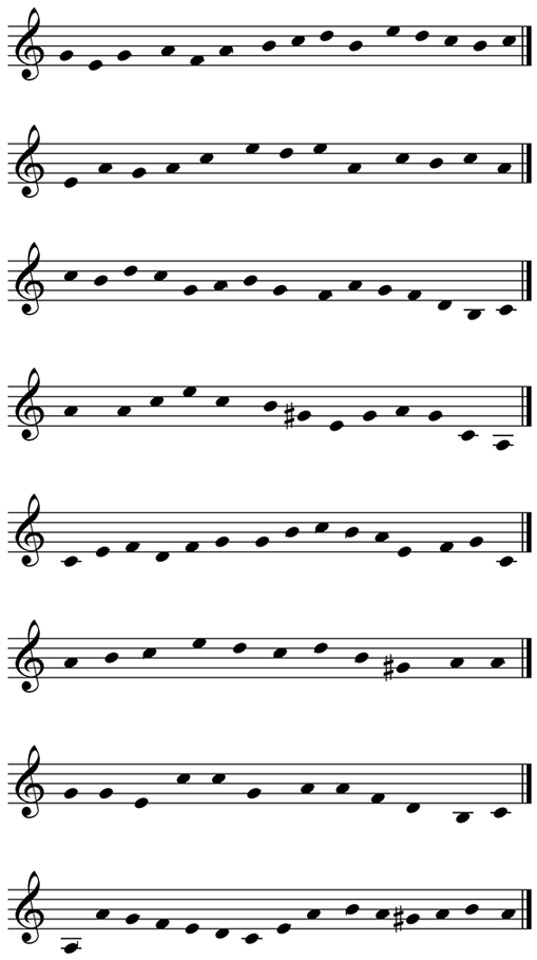 